Colegio Sagrada Familia de Nazareth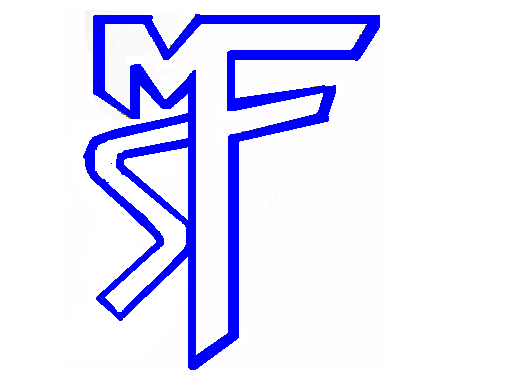 Plan PedagógicoTutorial para  padres y apoderadosCurso 1° Básico AsignaturaEducación Física y SaludObjetivoMaterial para utilizar en actividadesActividad 1: Espacio en algún lugar de la casaBotellas o libros o cojines para marcar el recorrido del circuitoCinta adhesiva o una cuerdaUna pelota o confeccionar una con papel de diario y scotchUna Olla o caja Actividad 2:Cuaderno para responder las preguntasActividad 3:Computador o celular con acceso a YouTubeCuaderno para responder preguntas. Tutorial de actividadesActividad 1:Leer con el estudiante la actividad. Si tienes el espacio o materiales realiza los ejercicios, si no puedes hacerlos no importa hay más actividades.Circuito psicomotriz de velocidad, saltos, equilibrio, resistencia y lanzamientos:Se darán ejercicios que pueden utilizar y adaptar con materiales que tengas en tu casa. Repetir el circuito completo 2 o 3 veces. Correr en zigzag: pasar entre los objetos (puedes utilizar botellas, libros, cojines, etc.) (5 veces)Salto en pie junto: utiliza los mismos objetos del ejercicio anterior y salta sobre ellos con pie juntos de forma continuada (5 veces)Salto en un pie: utiliza los mismos objetos del ejercicio anterior y realiza los saltos en un pie (pie derecho e izquierdo) (3 veces con cada pie)Equilibrio: poner una línea con cinta adhesiva o una cuerda y camina en punta de pie sin salir de la línea.Lanzamiento: Lanzar una pelota con una mano (si no tienes puedes utilizar un cojín o hacer una con papel de diario o revistas). Lanzar el objeto a una pared o a una persona, con distancia de 2 mts y luego atrapar la pelota de vuelta. (5 veces)Lanzar sobre un recipiente: lanzar la misma pelota dentro de algún recipiente a una distancia de 2 mts. (puede ser una olla, caja, etc.)Importante: Cuando termines los ejercicios recuerda los hábitos de higiene, lávate las manos y cara, cámbiate la polera y toma agua.Actividad 2:Con respecto a la actividad anterior responde las preguntas en un cuaderno:Cual fue el circuito que más te gusto. Dibújate realizándolo¿Qué cambios sentiste en tu cuerpo cuando terminaste los ejercicios? Actividad 3:Observa el video “Actividad física y alimentación” y comenta con tus padres:¿Por qué es importante hacer actividad física?¿Consumes alimentos saludables? ¿Cuáles? Dibújalos ¿Qué alimentos NO son saludables? Dibújalos Recursos digitales: Video : “Actividad física y alimentación” https://www.youtube.com/watch?v=jsqONxiLcYMRecursos digitales: Video : “Actividad física y alimentación” https://www.youtube.com/watch?v=jsqONxiLcYM